Love Is The LightBased on a quotation by ‘Abdu’l-Bahá(Selections from the Writings of ‘Abdu’l-Bahá)http://bahai-song-project.de/love-is-the-light-2/https://www.youtube.com/watch?v=YW3G2jltkMoCapo IIIG | D | C||: Love is the light that guideth in darkness, the living link thatG | Duniteth God with man. :||C | Em | D|| That assureth the progress of every illumined soul. || 4x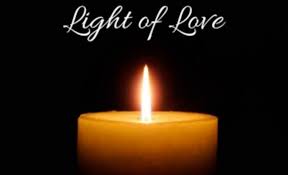 